Referat  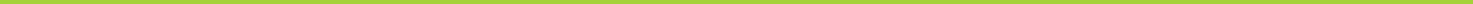 - fra bestyrelsesmøde i Afdeling 14 Mødested:		Fælleshuset, Ulrik Birchs Vej	Mødetidspunkt:	Torsdag d. 17. august 2020 kl. 16.30Deltagere:	Else Marie Poulsen, Tinna Hansen, Erik Hansen, Preben Frederiksen, Lone Hansen, Magna Nielsen, Vivi Pedersen, Lise Stender		Referent: 		Lise StenderDagsorden Valg af næstformandIngen ønskede, at være næstformandValg af repræsentantskabsmedlem og suppleantLise blev repræsentantskabsmedlem og Preben er suppleantValg af sekretærLise blev valgtValg af hovmesterPreben sørger for indkøb af mad og drikkevarer til bestyrelsesmøderEventueltAlle mails til bestyrelsesmailen bliver sendt direkte til alle bestyrelsesmedlemmer, men det er kun formanden som svarer på mailen.Nogle fra bestyrelsen har været ude ved HTH for at vælge låger og bordplader til nyt køkken via råderetten. Der blev også set på badeværelsesskabe i 2 forskellige størrelser, som vi vil foreslå kommer med i råderetskataloget.Team 1 renser op under alle hække i de grønne områder. Derefter bliver der sat en stålplade op, så græs og ukrudt ikke gror ind i hækken.Til næste møde med Klaus tager vi en snak om, hvilken standard de grønne områder skal have.Der blev foreslået flere p-pladser, hvor traileren og flaskecontaineren står.På næste markvandring skal vi beslutte, hvad der skal ske med området bagved nr. 59, 61 og 63.